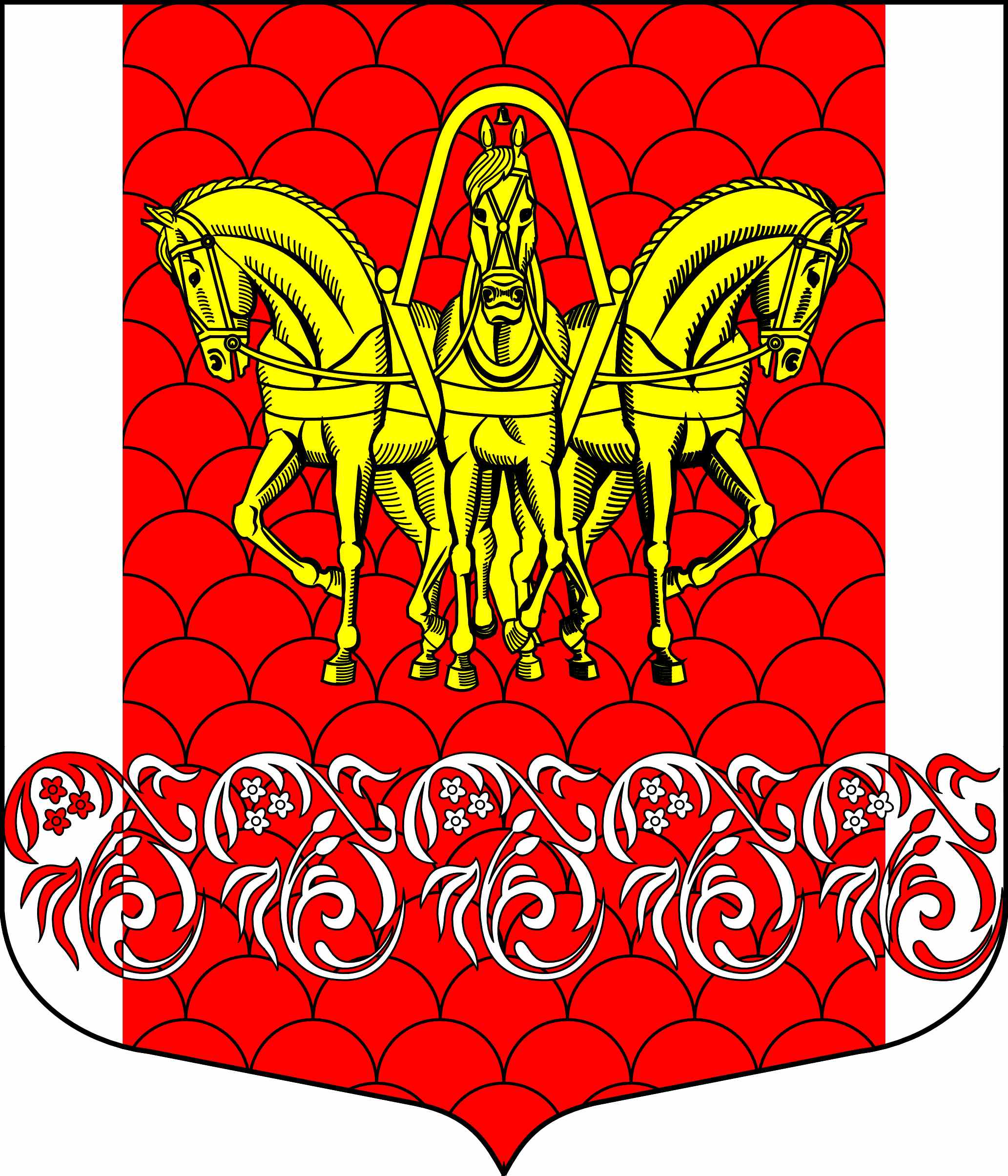 Администрациямуниципального образования «Кисельнинское сельское поселение»Волховского муниципального района Ленинградской областиП О С Т А Н О В Л  Е Н И Еот  20 сентября   2017 года  № 281 О подготовке программ комплексного развития поселенияВ целях реализации генерального плана применительно к населенному пункту дер. Пески МО «Кисельнинское сельское поселение» Волховского муниципального района Ленинградской области, утверждённого решение Совета депутатов № 62 от 26.11.2013 года «Об утверждении генерального плана муниципального образования Кисельнинское сельское поселение Волховского муниципального района Ленинградской области применительно к населенному пункту дер. Пески», в соответствии с пунктом 5.1 статьи 26 Градостроительного кодекса Российской Федерации и постановлениями Правительства Российской Федерации № 1440 от 25.12.2105, № 1050 от 01.10.2015, № 502 от 14.06.2013,ПОСТАНОВЛЯЮ:1.Разработать и представить к утверждению в срок до 25.09.2017 года программу комплексного развития социальной инфраструктуры, программу комплексного развития транспортной инфраструктуры и программу комплексного развития инженерной инфраструктуры к населенному пункту дер. Пески муниципального образования «Кисельнинское сельское поселение» Волховского муниципального района Ленинградской области.Ответственные исполнители: ведущий специалист по земельным вопросам архитектуре Алексеева Елена Петровна и заместитель главы администрации, 
заведующая сектором по общим вопросам, ЖКХ, строительству, транспорту, архивному делу, культуре, спорту, молодежной политике, ВУС, ГО и ЧС Тепнина Светлана Александровна.  2. Копию настоящего постановления направить в комитет по архитектуре и градостроительству Ленинградской области в течение 3-х рабочих дней с даты принятия решения об утверждении.Контроль за исполнением настоящего постановления оставляю за собой.Глава администрацииМО «Кисельнинское СП»                                                                Е.Л.МолодцоваИсп. Алексеева Е.П.		Утвержденпостановлением главы администрациимуниципального образования«Кисельнинское сельское поселение»Волховского муниципального районаЛенинградской области№ 281 «20» сентября 2017 годаГрафик разработки и утвержденияпрограммы комплексного развития социальной инфраструктурыдер. Пески МО «Кисельнинское сельское поселение» Волховского муниципального района Ленинградской области* в случае разработки Программы администрацией поселения, городского округа этапы не выполняютсяУтвержденпостановлением главы администрациимуниципального образования«Кисельнинское сельское поселение»Волховского муниципального районаЛенинградской области№ 281 «20» сентября 2017 годаГрафик разработки и утвержденияпрограммы комплексного развития транспортной инфраструктурыдер. Пески МО «Кисельнинское сельское поселение» Волховского муниципального района Ленинградской области* в случае разработки Программы администрацией поселения, городского округа этапы не выполняютсяУтвержденпостановлением главы администрациимуниципального образования«Кисельнинское сельское поселение»Волховского муниципального районаЛенинградской области№ 281 «20» сентября 2017 годаКалендарный план разработки и утвержденияпрограммы комплексного развития систем коммунальной инфраструктурыдер. Пески МО «Кисельнинское сельское поселение» Волховского муниципального района Ленинградской области* в случае разработки Программы администрацией поселения, городского округа этапы не выполняются№ п/пМероприятияСроки исполненияСроки исполненияОтветственный исполнитель№ п/пМероприятияПланФактОтветственный исполнитель1.Принятие решения о разработке Программы20.09.201722.09.2017Тепнина С.А.2.Направление копии решения о разработке Программы в комитет по архитектуре и градостроительству Ленинградской области22.09.201730.09.2017Тепнина С.А.3.Подготовка копий муниципальных программ, информации о государственных программах, инвестиционных проектах, предусматривающих создание объектов социальной инфраструктуры на территории поселения, иных исходных данных, необходимых для разработки Программы02.10.201712.10.2017Тепнина С.А.4.Проведение конкурсных процедур в соответствии с Федеральным законом
№ 44-ФЗ от 05.04.2013; заключение муниципального контракта на выполнение работ по разработке проекта Программы*В соответствии с законодательством и заключенным соглашениемТепнина С.А.5.Направление информации о заключении муниципального контракта на выполнение работ по разработке проекта Программы в комитет по архитектуре и градостроительству Ленинградской области*В течений 2 дней, после заключения мун.контрактаТепнина С.А.6.Размещение проекта Программы на официальном сайте органа местного самоуправления в сети «Интернет»05.10.201709.10.2017Тепнина С.А.7.Направление информации о размещении проекта Программы на официальном сайте органа местного самоуправления в сети «Интернет» в комитет по архитектуре и градостроительству Ленинградской области05.10.201709.10.2017Тепнина С.А.8.Опубликование в официальном порядке проекта Программы10.11.201715.11.2017Тепнина С.А.9.Направление Программы для утверждения главой муниципального образования10.11.201715.11.2017Тепнина С.А.10.Утверждение Программы главой муниципального образования17.11.201722.11.2017Тепнина С.А.11.Направление информации об утверждении Программы и копии Программы в комитет по архитектуре и градостроительству Ленинградской области17.11.201722.11.2017Тепнина С.А.12.Размещение Программы в федеральной государственной информационной системе территориального планирования (ФГИС ТП)22.11.201729.11.2017Тепнина С.А.13.Направление информации о размещении Программы в федеральной государственной информационной системе территориального планирования (ФГИС ТП) в комитет по архитектуре и градостроительству Ленинградской области15.12.2017Не позднее 15.12.2017Тепнина С.А.№ п/пМероприятияСроки исполненияСроки исполненияОтветственный исполнитель№ п/пМероприятияПланФактОтветственный исполнитель1.Принятие решения о разработке Программы20.09.201722.09.2017Тепнина С.А.2.Направление копии решения о разработке Программы в комитет по архитектуре и градостроительству Ленинградской области22.09.201730.09.2017Тепнина С.А.3.Подготовка копий муниципальных программ, информации о государственных программах, инвестиционных проектах, предусматривающих создание объектов транспортной инфраструктуры на территории поселения, иных исходных данных, необходимых для разработки Программы02.10.201712.10.2017Тепнина С.А.4.Проведение конкурсных процедур в соответствии с Федеральным законом
№ 44-ФЗ от 05.04.2013; заключение муниципального контракта на выполнение работ по разработке проекта Программы*В соответствии с законодательством и заключенным соглашениемТепнина С.А.5.Направление информации о заключении муниципального контракта на выполнение работ по разработке проекта Программы в комитет по архитектуре и градостроительству Ленинградской областиВ течений 2 дней, после заключения мун.контрактаТепнина С.А.6.Размещение проекта Программы на официальном сайте органа местного самоуправления в сети «Интернет»05.10.201709.10.2017Тепнина С.А.7.Направление информации о размещении проекта Программы на официальном сайте органа местного самоуправления в сети «Интернет» в комитет по архитектуре и градостроительству Ленинградской области05.10.201709.10.2017Тепнина С.А.8.Опубликование в официальном порядке проекта Программы10.11.201715.11.2017Тепнина С.А.9.Направление Программы для утверждения главой муниципального образования10.11.201715.11.2017Тепнина С.А.10.Утверждение Программы главой муниципального образования17.11.201722.11.2017Тепнина С.А.11.Направление информации об утверждении Программы и копии Программы в комитет по архитектуре и градостроительству Ленинградской области17.11.201722.11.2017Тепнина С.А.12.Размещение Программы в федеральной государственной информационной системе территориального планирования (ФГИС ТП)22.11.201729.11.2017Тепнина С.А.13.Направление информации о размещении Программы в федеральной государственной информационной системе территориального планирования (ФГИС ТП) в комитет по архитектуре и градостроительству Ленинградской области15.12.2017Не позднее 15.12.2017Тепнина С.А.№ п/пМероприятияСроки исполненияСроки исполненияОтветственный исполнитель№ п/пМероприятияПланФактОтветственный исполнитель1.Принятие решения о разработке Программы20.09.201722.09.2017Тепнина С.А.2.Направление копии решения о разработке Программы в комитет по архитектуре и градостроительству Ленинградской области22.09.201730.09.2017Тепнина С.А.3.Подготовка копий муниципальных программ, информации о государственных программах, инвестиционных проектах, предусматривающих создание объектов систем коммунальной инфраструктуры на территории поселения, иных исходных данных, необходимых для разработки Программы02.10.201712.10.2017Тепнина С.А.4.Сбор и анализ исходных данных от ресурсоснабжающих организаций для разработки Программы02.10.201705.10.2017Тепнина С.А.5.Разработка графика проведения конкурса на заключение муниципального контракта на выполнение работ по разработке проекта Программы-6.Направление копии графика проведения конкурса на заключение муниципального контракта в комитет по архитектуре и градостроительству Ленинградской области-7.Проведение конкурсных процедур в соответствии с Федеральным законом
№ 44-ФЗ от 05.04.2013; заключение муниципального контракта на выполнение работ по разработке проекта Программы*В соответствии с законодательством и заключенным соглашениемТепнина С.А.8.Направление информации о заключении муниципального контракта на выполнение работ по разработке проекта Программы в комитет по архитектуре и градостроительству Ленинградской областиВ течений 2 дней, после заключения мун.контрактаТепнина С.А.9.Разработка графика согласования проекта Программы с ресурсоснабжающими организациями03.10.2017Тепнина С.А.10.Направление копии графика согласования проекта Программы с ресурсоснабжающими организациями в комитет по архитектуре и градостроительству Ленинградской области03.10.2017Тепнина С.А.11.Согласование проекта Программы с ресурсоснабжающими организациями03.10.2017Тепнина С.А.(наименование организации)03.10.2017Тепнина С.А.(наименование организации)03.10.2017Тепнина С.А.(наименование организации)03.10.2017Тепнина С.А.12.Размещение проекта Программы на официальном сайте органа местного самоуправления в сети «Интернет»05.10.201709.10.2017Тепнина С.А.13.Направление информации о размещении проекта Программы на официальном сайте органа местного самоуправления в сети «Интернет» в комитет по архитектуре и градостроительству Ленинградской области05.10.201709.10.2017Тепнина С.А.14.Опубликование в официальном порядке проекта Программы10.11.201715.11.20174Тепнина С.А.15.Направление Программы для утверждения главой муниципального образования10.11.201710.11.2017Тепнина С.А.16.Утверждение Программы главой муниципального образования17.11.201722.11.2017Тепнина С.А.17.Направление информации об утверждении Программы и копии Программы в комитет по архитектуре и градостроительству Ленинградской области17.11.201722.11.2017Тепнина С.А.18.Направление копии утвержденной Программы в комитет по тарифам и ценовой политики Ленинградской области17.11.201722.11.2017Тепнина С.А.19.Размещение Программы в федеральной государственной информационной системе территориального планирования (ФГИС ТП)22.11.201729.11.2017Тепнина С.А.20.Направление информации о размещении Программы в федеральной государственной информационной системе территориального планирования (ФГИС ТП) в комитет по архитектуре и градостроительству Ленинградской области15.12.2017Не позднее 15.12.2017Тепнина С.А.